Technical working party for fruit cropSForty-Fourth Session
Napier, New Zealand, April 29 to May 3, 2013guidance for drafters of test guidelinesDocument prepared by the Office of the Union	The purpose of this document is to report on guidance available on the “TG Drafters’ webpage”, the current status of the project for the development of a web-based TG Template and the new “Summary of information on quantity of plant material required on adopted Test Guidelines”.	The following abbreviations are used in this document:	TC:		Technical Committee	TC-EDC:	Enlarged Editorial Committee	TWA:		Technical Working Party for Agricultural Crops	TWC:		Technical Working Party on Automation and Computer Programs	TWF: 		Technical Working Party for Fruit Crops	TWO:		Technical Working Party for Ornamental Plants and  Trees	TWPs:	Technical Working Parties	TWV:		Technical Working Party for Vegetables	The structure of this document is as follows:GUIDANCE for leading experts ON THE TG Drafters’ webpage	1Web-based TG Template	2SUMMARY INFORMATION ON QUANTITY OF PLANT MATERIAL REQUIRED ON ADOPTED TEST GUIDELINES	2ANNEX I	Revised practical guide for drafters (Leading Experts) of UPOV Test GuidelinesANNEX II	Summary information on preparation of Test GuidelinesANNEX III	Sample information provided in the file “Summary of information on quantity of plant material required on adopted Test Guidelines;ANNEX IV	Information provided in the file “Summary of information on quantity of plant material required on adopted Test GuidelinesGUIDANCE for leading experts ON THE TG Drafters’ webpage	The TG Drafters’ webpage provides information for Leading Experts such as the Electronic Test Guidelines template, document TGP/7 Annex 4 (User Notes, Index, Collection of Approved Characteristics), document TGP/14 (Shapes Extract) and the Revised Practical Guide for Drafters (Leading Experts) of UPOV Test Guidelines, as presented in Annex I to this document. 	The TG Drafters’ webpage also contains specific information for Leading Experts from each of the different UPOV TWPs, with word versions of draft Test Guidelines discussed during the last session of each TWP, comments by Interested Experts on the draft Test Guidelines in the agenda for the following TWP session and a list with e-mail addresses of the Interested Experts. Summary information on the preparation of Test Guidelines is provided in Annex II to this document. 	The TWF is invited to note the information content in the TG Drafters’ webpage of the UPOV website, including the Revised Practical Guide for Drafters (Leading Experts) of UPOV Test Guidelines.Web-based TG Template	The TC, at its forty-ninth session held in Geneva from March 18 to 20, 2013, received a presentation on the project for the development of a web-based TG Template by the Office of the Union and an expert from Australia and noted that a copy of the presentation was provided in an addendum to document TC/49/3. The Vice Secretary-General reported that it was planned to develop a prototype for testing by interested experts by the end of 2013 (see document TC/49/21 “Report on the Conclusions” paragraph 13).	The TC expressed its support for the project, noting that the template would provide sufficient flexibility for drafters of Test Guidelines to introduce proposals that were not covered by existing standard wording. It noted the comments of the TWPs at their sessions in 2012 on the project and noted the need to retain flexibility in the structure for further development of Test Guidelines by UPOV members. 	The TWF is invited to note:the plan for the development of a prototype web-based TG Template for testing by interested experts by the end of 2013;that the template would provide sufficient flexibility for drafters of Test Guidelines to introduce proposals that were not covered by existing standard wording and would retain flexibility in the structure for further development of Test Guidelines by UPOV members.SUMMARY INFORMATION ON QUANTITY OF PLANT MATERIAL REQUIRED ON ADOPTED TEST GUIDELINES	The TC, at its forty-seventh session held in  from April 4 to 6, 2011, agreed that the guidance in document TGP/7, GN 7 should be extended to encourage Leading Experts to consider the quantity of plant material required for similar crops in order to seek consistency as far as that was appropriate.  In that regard, it agreed that a summary of the following information should be prepared by the Office of the Union for all adopted Test Guidelines and made available to Leading Experts on the TG Drafters’ webpage in order that information on Test Guidelines for similar crops could be presented to the Subgroup of Interested Experts by the Leading Expert (see document TC/47/26 “Report on the Conclusions”, paragraph 57):(a)	Chapter 2.3 	Minimum quantity of plant material to be supplied by the applicant(b)	Chapter 3.1 	Number of growing cycles(c)	Chapter 3.4.1 	Each test should be designed to result in a total of at least X plants(d)	Chapter 4.1.4 	Number of plants / parts of plants to be examined for distinctness(e)	Chapter 4.2 	Number of plants to be examined for uniformity(f)	Number of plants for special tests (e.g. disease resistance)	The TC, at its forty-ninth session held in Geneva from March 18 to 20, 2013, noted that a summary of information on adopted Test Guidelines would be prepared by the Office of the Union for presentation to the Subgroups of Interested Experts (see document TC/49/41 “Report on the Conclusions”, paragraph 37).	The “Summary information on quantity of plant material required on adopted Test Guidelines” (Summary information) has been provided as a Microsoft Excel file available at the TG Drafters’ webpage on the UPOV website (http://upov.int/resource/en/dus_guidance.html). Data can be filtered or sorted according to the user’s needs, e.g. by drafting country, UPOV Code, key word or others.	The Summary information file compiles data from Test Guidelines currently on the UPOV website and also from draft Test Guidelines under discussion in 2013, updated as of April 17, 2013. 	Annex III to this document provides an example of the information available in the Summary information file available on the TG Drafters’ webpage of UPOV website. 	Annex IV to this document presents the content structure of the Summary information. 	The TWF is invited to note the file “Summary information on quantity of plant material required on adopted Test Guidelines” available on the TG Drafters’ webpage of the UPOV website.[Annexes follow]REVISED PRACTICAL GUIDE FOR DRAFTERS (LEADING EXPERTS)
OF UPOV TEST GUIDELINES 	(April 2013)TEST GUIDELINES FOR DISCUSSION AT THE TECHNICAL WORKING PARTY (a)	Test Guidelines to be re-discussed by the TWP	Unless otherwise agreed at the TWP session, or thereafter by the TWP Chairperson, the timetable for the consideration of draft Test Guidelines by the Technical Working Parties is as follows:Draft for circulation to the subgroup of interested expertsDraft for the TWP sessionIn cases where either of the deadlines for circulation of the Subgroup draft or for the sending of the draft to the Office by the Leading Expert is not met, the Test Guidelines would be withdrawn from the TWP agenda and the Office would inform the TWP accordingly at the earliest opportunity (i.e. not later than 4 weeks before the TWP session).  In those cases where draft Test Guidelines are withdrawn from the TWP agenda because of failure by the Leading Expert to meet the relevant dates, it would be possible for specific matters concerning those Test Guidelines to be discussed at the TWP session.  However, to consider specific matters it would be necessary for a document to be provided to the Office at least 6 weeks before the TWP session.TEST GUIDELINES TO BE SUBMITTED TO THE TECHNICAL COMMITTEE (TC) INSERTING IMAGES INTO THE TEST GUIDELINESIn order to avoid distortions of the illustrations and to minimize the size of the files, please:(a) – 	Use:  JPG, JPEG or PNG format to reduce the size of the images. 	Please do not use:  TIF, TIFF, BMP, TGA, PCX or JP2.(b) –	Insert the illustration for each individual state into an individual cell of a table (e.g. by using the command edit; copy and then “paste” or “paste special”).  Please see Annex for further guidance.Example(c) –	When an illustration contains several elements (e.g. drawings, arrows, figures, text, etc.) please, fix them in place, by “grouping” or by incorporating them into an image (e.g. by using the command edit; copy and inserting it using “paste special” and PNG format).Ad. 21:  Corolla: reflexing of lateral lobesAd. 22:  Corolla: length in relation to widthIN WORD 2003 (AND ALIKE), CHECK THAT THE FOLLOWING SETTINGS ARE ACTIVATED:Once the cursor is inside the table, insert the picture (Menu > insert > picture > from file >…).If the picture is already in a Word document, cut and paste it in the table. In previous versions of Word (Word 6.0 1995, or Word 97), use “Paste special” and uncheck the option “floating over text” on the right hand in order to paste the picture inside the table.[Annex II follows]SUMMARY INFORMATION ON PREPARATION OF TEST GUIDELINESTest Guidelines TemplateUse the Electronic TG Template available on the TG drafters website, including for revision of previously adopted Test Guidelines (http://www.upov.int/restricted_temporary/tg/index.html).  Test Guidelines to be re-discussed by the TWPUse the Word version prepared by the Office for the TWP session (available on the UPOV website) to incorporate agreed changes as recorded in the TWP report.Draft for circulation to the subgroup of interested expertsThe deadlines can be consulted in the last Annex of each TWP report.Circulation of drafts to the SubgroupThe drafts are circulated by the Leading Expert, not the Office.  The list of Interested Experts is provided on the Drafter’s webpage.Draft for the TWP sessionA “clean” version of the draft should be provided to the Office of UPOV.  The draft should not contain any comments within the document. Any comments should be included in an annex or a separate document.Do not use track changes mode. Indicate changes manually by highlighting and underlining and strikethrough.Final drafts for submission to the TCTo be prepared by the Office.  Any further information required should not be provided as a revised draft Test Guidelines.Inserting images into the Test GuidelinesUse JPG, JPEG or PNG format to reduce the size of the images. In case of the addition of lines, arrows, circles etc., please group your images.Useful DocumentsTGP/7 “Development of Test Guidelines” includingProcedure for the Introduction and Revision of UPOV Test GuidelinesAdditional Standard Wording (ASW) for the TG templateGuidance Notes (GN) for the TG templateTGP/14 “Glossary of Terms used in UPOV Documents”Shapes and structures standardized wording and illustrations for states of expressionsmodels of grids for use in explanations[Annex III follows]SAMPLE Information provided in the file “Summary of information on quantity of plant material required on adopted Test Guidelines”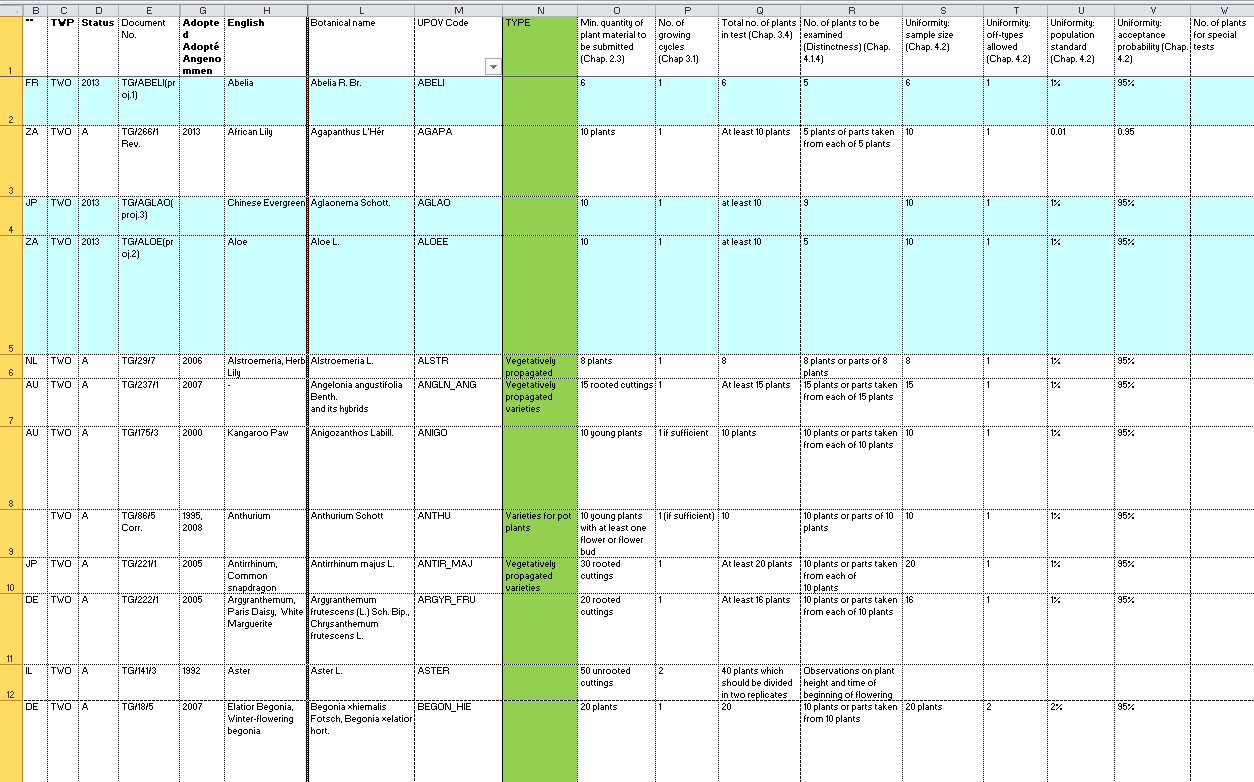 [Annex IV follows]Information provided in the file “Summary of information on quantity of plant material required on adopted Test Guidelines”[End of Annex IV end of document]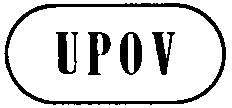 ETWF/44/24ORIGINAL:  EnglishDATE:  April 24, 2013INTERNATIONAL UNION FOR THE PROTECTION OF NEW VARIETIES OF PLANTS INTERNATIONAL UNION FOR THE PROTECTION OF NEW VARIETIES OF PLANTS INTERNATIONAL UNION FOR THE PROTECTION OF NEW VARIETIES OF PLANTS GenevaGenevaGeneva•	Please use the Word version of the draft Test Guidelines prepared by the Office for the TWP session as the starting point for the subsequent year’s draft (it will be correctly formatted) and incorporate all agreed changes as recorded in the TWP report;  then repeat the process in (b) and (c) below•	The necessary information is provided in the UPOV website at http://www.upov.int/restricted_temporary/tg/index.htmlTiming:The deadline for circulation by the Leading Expert to the Interested Experts (Subgroup) is provided in an Annex to the TWP report The deadline for circulation by the Leading Expert to the Interested Experts (Subgroup) is provided in an Annex to the TWP report The deadline for circulation by the Leading Expert to the Interested Experts (Subgroup) is provided in an Annex to the TWP report Circulation of Subgroup draft by Leading ExpertCirculation of Subgroup draft by Leading Expert14 weeks before TWP session14 weeks before TWP sessionFormat:Draft Test Guidelines should be prepared using the Electronic TG Template (http://www.upov.int/restricted_temporary/tg/index.html)Draft Test Guidelines should be prepared using the Electronic TG Template (http://www.upov.int/restricted_temporary/tg/index.html)Draft Test Guidelines should be prepared using the Electronic TG Template (http://www.upov.int/restricted_temporary/tg/index.html)Sources of information:Drafter’s webpage (http://www.upov.int/restricted_temporary/tg/index.html):
– adopted TGs in Word format & Word versions of TWP drafts
– TGP/7 Annex 4 “Collection of Approved Characteristics”	– Subgroup of Interested ExpertsDrafter’s webpage (http://www.upov.int/restricted_temporary/tg/index.html):
– adopted TGs in Word format & Word versions of TWP drafts
– TGP/7 Annex 4 “Collection of Approved Characteristics”	– Subgroup of Interested ExpertsDrafter’s webpage (http://www.upov.int/restricted_temporary/tg/index.html):
– adopted TGs in Word format & Word versions of TWP drafts
– TGP/7 Annex 4 “Collection of Approved Characteristics”	– Subgroup of Interested ExpertsCirculation and comments:The Leading Expert (not the Office) circulates the draft to the Interested Experts.The list of Interested Experts is provided in an Annex to the TWP report and on the Drafter’s webpage.  A deadline for comments to be made by the subgroup of Interested Experts is provided in the same Annex to the TWP report.The Leading Expert (not the Office) circulates the draft to the Interested Experts.The list of Interested Experts is provided in an Annex to the TWP report and on the Drafter’s webpage.  A deadline for comments to be made by the subgroup of Interested Experts is provided in the same Annex to the TWP report.The Leading Expert (not the Office) circulates the draft to the Interested Experts.The list of Interested Experts is provided in an Annex to the TWP report and on the Drafter’s webpage.  A deadline for comments to be made by the subgroup of Interested Experts is provided in the same Annex to the TWP report.Comments to be received from Subgroup:Comments to be received from Subgroup:Comments to be received from Subgroup:10 weeks before TWP sessionTiming:The deadline for the draft to be submitted to the Office of the  (Office) is provided in the Annex to the TWP report  The deadline for the draft to be submitted to the Office of the  (Office) is provided in the Annex to the TWP report  The deadline for the draft to be submitted to the Office of the  (Office) is provided in the Annex to the TWP report  Sending of draft to the Office by the Leading ExpertSending of draft to the Office by the Leading ExpertSending of draft to the Office by the Leading Expert6 weeksFormat:Format:Draft Test Guidelines should be prepared with the Electronic TG Template (http://www.upov.int/restricted_temporary/tg/index.html) A “clean” version of the draft should be provided: the draft should not contain any comments within the document. If necessary, any comments should be included in an annex or in a separate documentAll characteristics in the Table of Characteristics should be numbered in sequence without letters (i.e. 1, 2, 3, not 1, 2, 2(a), 3) (previous numbering can be shown in brackets, e.g. “5. (old 4.)”Revisions (track change) mode should not be used:
Additions can be indicated (manually) by highlighting & underlining
Deletions can be indicated (manually) by highlighting & strikethroughDifferent colored text should not be used to indicate comments / changesIllustrations should be inserted as shown on the following pageDraft Test Guidelines should be prepared with the Electronic TG Template (http://www.upov.int/restricted_temporary/tg/index.html) A “clean” version of the draft should be provided: the draft should not contain any comments within the document. If necessary, any comments should be included in an annex or in a separate documentAll characteristics in the Table of Characteristics should be numbered in sequence without letters (i.e. 1, 2, 3, not 1, 2, 2(a), 3) (previous numbering can be shown in brackets, e.g. “5. (old 4.)”Revisions (track change) mode should not be used:
Additions can be indicated (manually) by highlighting & underlining
Deletions can be indicated (manually) by highlighting & strikethroughDifferent colored text should not be used to indicate comments / changesIllustrations should be inserted as shown on the following pagePosting of draft on the website by the OfficePosting of draft on the website by the OfficePosting of draft on the website by the Office4 weeks“Final” drafts:Drafts at the “final” stage should have no missing information from any chapter of the Test Guidelines and should include, for example, explanations of characteristics contained in the Table of Characteristics and an appropriate set of example varieties.Drafts at the “final” stage should have no missing information from any chapter of the Test Guidelines and should include, for example, explanations of characteristics contained in the Table of Characteristics and an appropriate set of example varieties.Drafts at the “final” stage should have no missing information from any chapter of the Test Guidelines and should include, for example, explanations of characteristics contained in the Table of Characteristics and an appropriate set of example varieties.•	The Office will prepare the draft Test Guidelines for the TC.•	Please provide all missing information requested in the TWP report by the date specified in the Annex to the TWP report, but please do not provide that information in the form of revised Test Guidelines containing that information.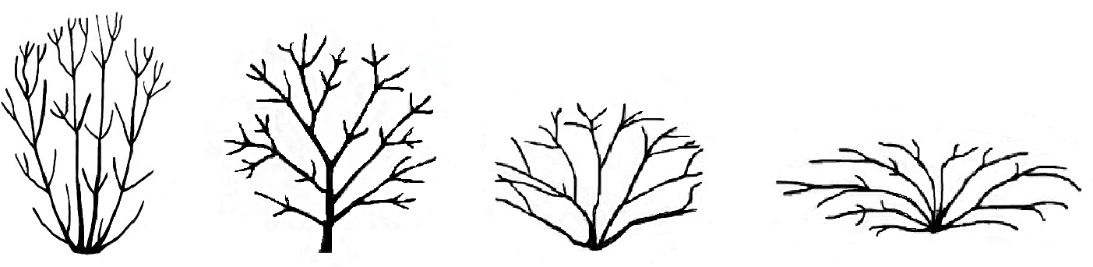 12            34uprightsemi upright     spreadinghorizontal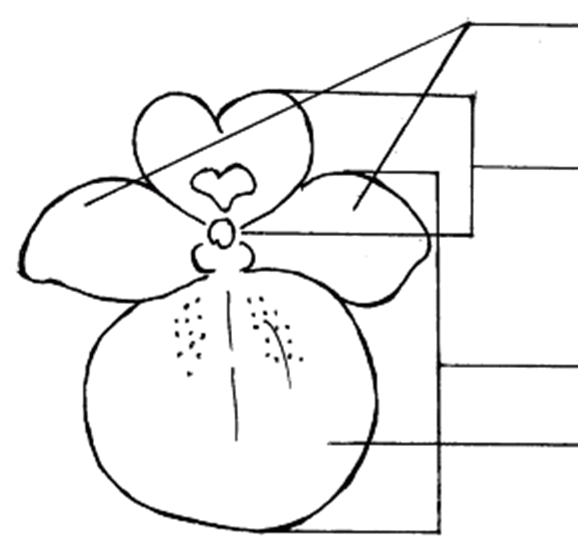 lateral lobes of corollaupper lip of corollalower lip of corollalower lobe of corolla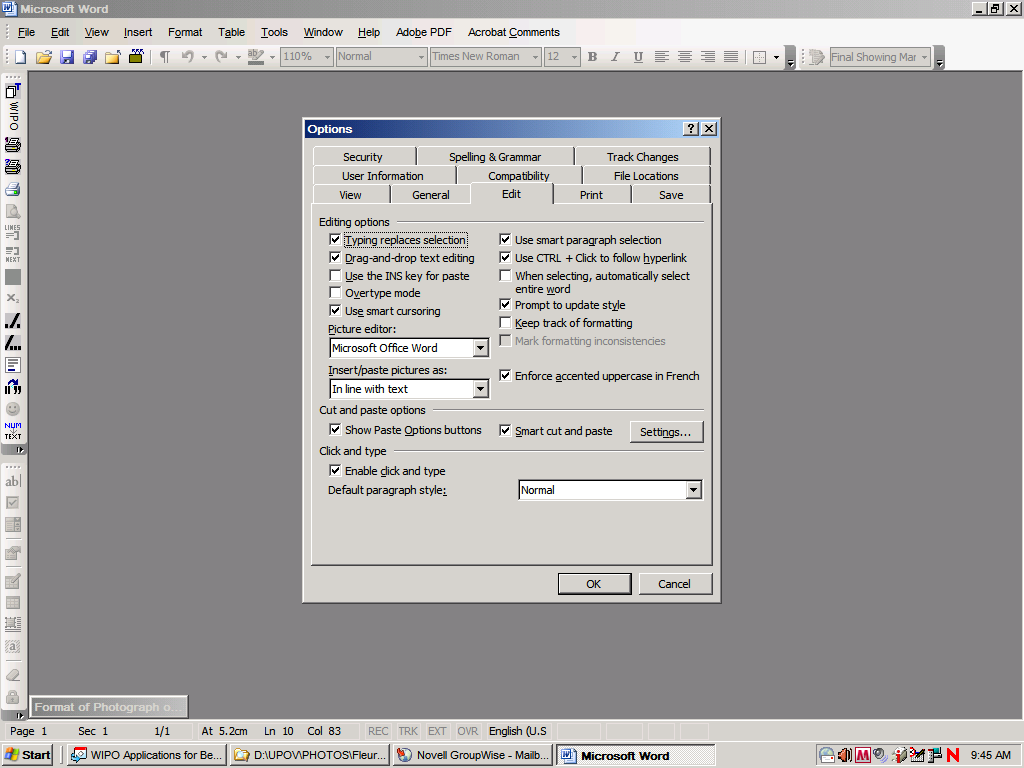 and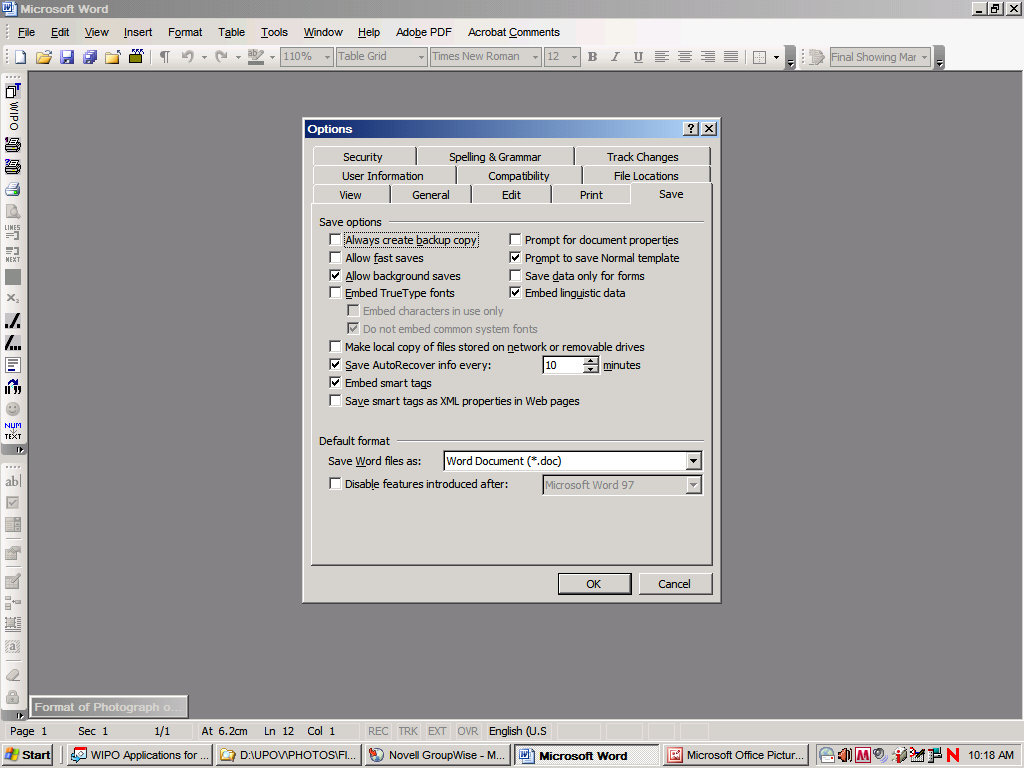 ActionLatest date before the TWP sessionCirculation of Subgroup draft by Leading Expert:14 weeksComments to be received from Subgroup:10 weeksSending of draft to the Office by the Leading Expert:6 weeksPosting of draft on the website by the Office:4 weeksHeaderDescriptionRef.UPOV sequential reference number of adopted Test Guidelines**ISO Code of drafting UPOV memberTWPTechnical Working Party responsibleStatusA = adopted Test Guidelines;2013 = to be discussed by TWP in 20132013* = possible final draft Test Guideline to be discussed by TWP in 2013TC/49 = adopted by the Technical Committee at its forty-ninth session, not yet posted on UPOV website subject to complementary information to be provided by Leading ExpertDocument No.Test Guidelines reference constructed as follows: TG / [sequential number allocated to the TG - fixed] / [version number – updated at adoption]e.g. TG/100/6LanguagesE, F, G, S = English, French, German and SpanishTril. = Trilingual (English, French and German)AdoptedYear of adoption of the Test GuidelinesEnglishCommon names for the species in English (see GENIE database)FrançaisCommon names for the species in French (see GENIE database)DeutschCommon names for the species in German (see GENIE database)EspañolCommon names for the species in Spanish (see GENIE database)Botanical nameGenus or species covered by the Test GuidelinesUPOV CodeA Code System to enhance the usefulness of the UPOV Plant Variety Database by overcoming the problem of synonyms for plant taxa. It attributes each taxa a code according to the UPOV Code System (“UPOV code”). Synonyms for the same plant taxa are attributed the same UPOV code. The UPOV Code System is employed in the GENIE database.TYPETest Guidelines that cover more than one type of plant material (e.g. seed and cuttings) have their respective quantity of plant material presented separately.Min. quantity of plant material to be submitted (Chap. 2.3)Material Required: Chapter 2.3: Minimum quantity of plant material to be supplied by the applicantNo. of growing cycles (Chap. 3.1)Method of Examination: Chapter 3.1: Number of growing cyclesTotal no. of plants in test (Chap. 3.4)Test Design: Chapter 3.4.1: Each test should be designed to result in a total of at least X plantsNo. of plants to be examined (Distinctness) (Chap. 4.1.4)Assessment of Distinctness: Chapter 4.1.4: Number of plants / parts of plants to be examined for distinctnessUniformity: sample size (Chap. 4.2)Assessment of Uniformity: Chapter 4.2: Paragraph: 4.2.3: Number of plants to be examined for uniformityUniformity: off-types allowed (Chap. 4.2)Assessment of Uniformity: Chapter 4.2: Paragraph: 4.2.3: number of off-types allowed according to sample sizeUniformity: population standard (Chap. 4.2)Assessment of Uniformity: Chapter 4.2: Paragraph: 4.2.3: population standardUniformity: acceptance probability (Chap. 4.2)Assessment of Uniformity: Chapter 4.2: Paragraph: 4.2.3: acceptance probability levelNo. of plants for special testsNumber of plants for special tests (e.g. disease resistance)General Notes:Empty field for notes by user